CS UPDATE January 21, 2016Quote of the Day “‎“When I give food to the poor, they call me a saint. When I ask why the poor have no food, they call me a communist.” - Dom Helda Camara”
Regulatory UpdateWhether Hindu Undivided Family(HUF)/ its Karta can become partner (DP) in Limited Liability Partnership (LLP). For details, Click hereReport submitted by Alternative Investment Policy Advisory Committee. For details, Click hereTRAI releases draft Direction on delivering broadband services in a transparent manner for comments from stakeholders. For details, Click hereRequest for proposal for engaging international and national law firms. For details, Click hereIncome tax 1st Amendment rules. For details, Click here Legal Term“Noscitur a sociis”A word is known by its associates, one is known by his companions.ICSI UpdateFor Public Information 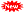 17th Annual Insurance Conference ‘The Changing Face of Indian Insurance' on Jan 22, 2016 at MumbaiAnnouncement regarding foundation resultNew President and Vice President of the Institute of Company Secretaries of India (ICSI) for 2016Campus Placement for members - to be organised on 23rd & 24th Jan 2016 at NIRC officeMarket Update at 11:52 AMFor Previous CS UPDATES visit:http://www.icsi.edu/Member/CSUpdate.aspx 
Kindly send your feedback/suggestions regarding CS update to Directorate of Professional Development & Perspective Planning, ICSI. Email: csupdate@icsi.edu If you are not receiving the CSupdates, kindly update your e-mail id with Institute’s database by logging on ICSI website. In case you require further assistance, please contact membership section. SENSEX23,916 (-145.16)NIFTY 7,268 (-40.55)GOLD (MCX) (Rs/10g.) 26,458 (-101.00)USD/INR68.06 (0.09)